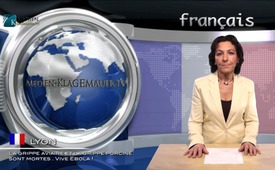 La grippe aviaire et la grippe porcine sont mortes - Vive Ebola !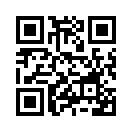 Deux  millions  de  malades dans le monde, qui auraient pu tout simplement être protégés par des moustiquaires, meurent chaque année de la malaria.  Les  médias  ne  daignent  même  pas  écrire  une ligne à ce sujet.Deux  millions  de  malades dans le monde, qui auraient pu tout simplement être protégés par des moustiquaires, meurent chaque année de la malaria.  Les  médias  ne  daignent  même  pas  écrire  une ligne à ce sujet. Deux millions d’enfants  meurent  chaque année de diarrhées qui pourraient  être  traitées  par  du sérum physiologique isotonique  qui  coûte  environ  25 centimes. Les médias ne daignent  même  pas  écrire  une ligne à ce sujet. La rougeole, la pneumonie et d´autres maladies  guérissables  fauchent chaque  année  presque  10 millions  d´êtres  humains. Les  médias  ne  daignent même pas écrire une ligne à ce sujet.
Mais  quand  la  fameuse grippe aviaire est apparue il y a quelques années, les différents  médias  du  monde entier  nous  ont  inondés d´information.  On  a  eu  une foule  de  signaux  d’alarme qui  étaient  censés  propager la peur : « …une épidémie, la plus  dangereuse  de  toutes  ! … une pandémie ! » Et pourtant, le nombre de morts causés  par  la  grippe  aviaire  en tout et pour tout dans le monde en dix ans, est seulement de 250 personnes ! 250 personnes en dix ans, cela représente  une  moyenne  de  25 morts par an. De la grippe normale, ce sont environ 500 000 personnes  qui  meurent  chaque année à travers le monde. Un demi-million contre 25 !
Réfléchissons  un  instant. Pourquoi  fait-on  tant  de ramdam  à  propos  d´Ebola, alors que les chiffres en proportion  sont  presque  les  mêmes ?
Le géant pharmaceutique international Roche a vendu des millions  et  des  millions  de doses  de  son  Tamiflu  rien que dans les pays asiatiques. L´efficacité  était  douteuse, mais  cela  n´a  pas  empêché le  gouvernement  anglais d’acheter 14 millions de doses pour sa population. Ainsi la grippe aviaire avait généré des  milliards  de  profit  pour les firmes Roche et Relenza, les  deux  fabricants  de  produits  antiviraux.  D´abord c´était  grâce  aux  poules,  et après grâce aux cochons. Et maintenant  voilà  que  commence  l´hystérie  autour  de l´épidémie Ebola.  Et  tout  à coup,  tous  les  médias  du monde en parlent. Combien de milliards vont être encaissés cette fois ?de lj.Sources:Quotidien mexicain « LA JORNADA »Cela pourrait aussi vous intéresser:#Ebola-fr - Epidémie d'EBOLA - www.kla.tv/Ebola-frKla.TV – Des nouvelles alternatives... libres – indépendantes – non censurées...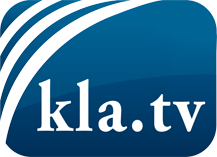 ce que les médias ne devraient pas dissimuler...peu entendu, du peuple pour le peuple...des informations régulières sur www.kla.tv/frÇa vaut la peine de rester avec nous! Vous pouvez vous abonner gratuitement à notre newsletter: www.kla.tv/abo-frAvis de sécurité:Les contre voix sont malheureusement de plus en plus censurées et réprimées. Tant que nous ne nous orientons pas en fonction des intérêts et des idéologies de la système presse, nous devons toujours nous attendre à ce que des prétextes soient recherchés pour bloquer ou supprimer Kla.TV.Alors mettez-vous dès aujourd’hui en réseau en dehors d’internet!
Cliquez ici: www.kla.tv/vernetzung&lang=frLicence:    Licence Creative Commons avec attribution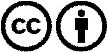 Il est permis de diffuser et d’utiliser notre matériel avec l’attribution! Toutefois, le matériel ne peut pas être utilisé hors contexte.
Cependant pour les institutions financées avec la redevance audio-visuelle, ceci n’est autorisé qu’avec notre accord. Des infractions peuvent entraîner des poursuites.